AKTIVITETSPLAN FOR 3. KLASSE 2020/2021Her er en oversikt over alt det kjekke vi gjør med barna i løpet av uka. Det kan skje endringer pga møter, sykdom ol.MANDAG 1220- 1600TIRSDAG 1315- 1600ONSDAG 1315 - 1600TORSDAG 1410 - 1600FREDAG 1315 - 1600INNKRYSSING: 1220 SPISETID: 1220 - 12403C sitt klasserom på skolen.UTETID: 1240 - 1320Felles utetid.AKTIVITETER 1: 1320- 1440Lek i SFO byggAKTIVITETER 2: 1445 – 1550Idrettslek i gymsalINNKRYSSING: 1315 SPISETID: 1315 - 13303C sitt klasserom på skolen.UTETID: 1330 – 1410Felles utetid.AKTIVITETER: 1410 - 1545Naturklubb/utedag.HUSK KLÆR ETTER VÆR.* Foreløpig holder vi oss i området rundt skolen til vi har fått en oversikt over barnegruppen og aktiviteter barna skal sendes på* Legger ut en oversikt hvis vi begynner å gå turer rundt omkring i nærområdet vårt.INNKRYSSING 1315 SPISETID: 1315 - 13303C sitt klasserom på skolen.UTETID: 1330 – 1410Felles utetid.AKTIVITETER: 1410 - 1600Lek i SFO bygg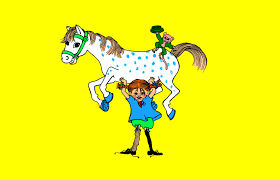 INNKRYSSING: 1410SPISETID: 1410 – 14303C sitt klasserom på skolen.INGEN UTETID- trinnet bestemmer selv om de vil være uteAKTIVITETER: 1430 - 1550Spill/ bingo i klasserom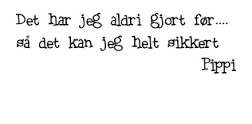 INNKRYSSING: 1315SPISETID: 1315 – 13403C sitt klasserom på skolen.UTETID: 1330 – 1410Felles utetid.AKTIVITETER: 1410 – 1550Film i klasserom eller Sportsaktiviteter i ny Idrettshall.GOD HELG 